Lindisfarne BulletinThe Invercargill Parish of theMethodist Church of New Zealand.Te Hahi Weteriana o Aotearoa.Lindisfarne Methodist Church, Worship and Community Centre.Phone    216-0281.e-mail: office@lindisfarne.org.nz.         Website:  www.lindisfarne.org.nz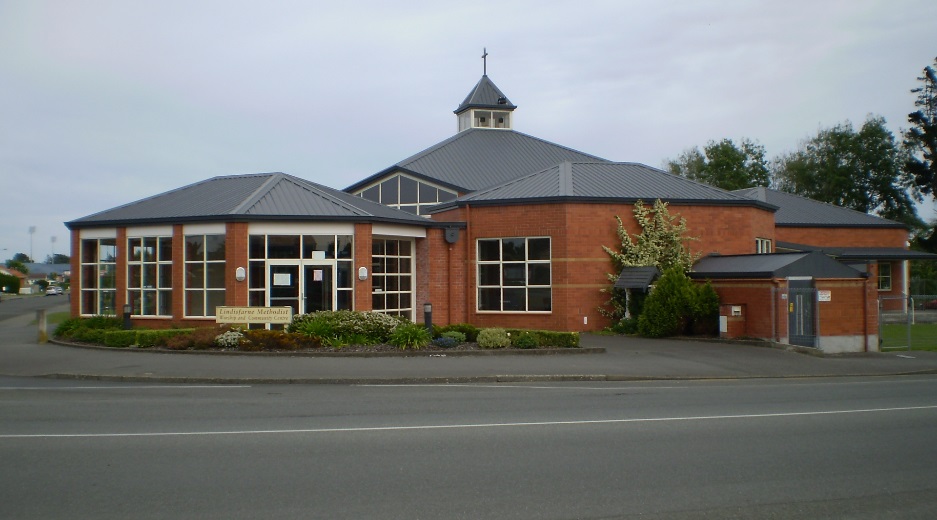 Sunday July 12th 201510.00am: Lindisfarne Service with Reverend            Alan Webster.1.00pm:  Fijian Service.1.00pm: Tongan Service.2.00pm: Peacehaven Service with Reverend             Alan Webster.PrayerPsalm 48: The City of God: Mount Zion, truly sacred, is home for the Great King.God is there to defend it and has proved to be its protector.God’s Church is His people; we worship Him always for His never-failing care to us; and we pray for His guiding, guarding watch over us all, which never fails.Cheese Rolls – We need lots more orders.                               Order forms are in the foyer.If you want to order for yourself, please fill in the top form.If you can get orders from others as well, please take (and sign for) a separate order form.We are making the cheese rolls on Thursday evening 6 August   (pink forms)  and Saturday morning 8 August (white forms).See Margaret if you are confused!! N.B. Our cheese rolls come in tens not dozens.                              $5.50 per tray with a special price of $25 for five trays.                (Sorry not $20 as we said earlier)._____________________________________________Why, in winter, do we try to keep the house as warm as it was in summer when we complained about the heat?Meals on Wheels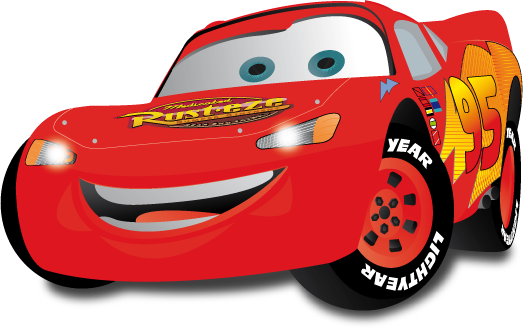 Drivers are reminded that we are on Meals on Wheels duty this coming week 13-17 July.  ____________________________________________________Midweek Communion Service.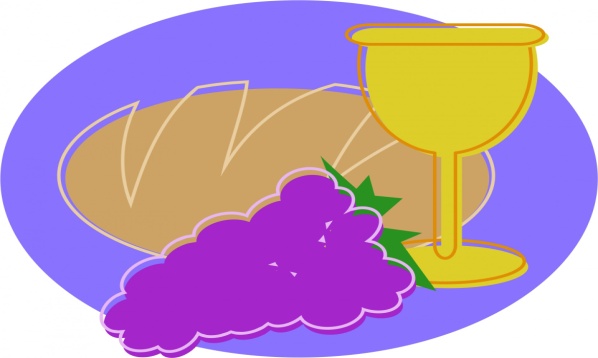 Everyone is welcome to attend this month's Midweek Communion Service, to be held on Wednesday 29th July commencing at 11.30am.Lunch will follow.___________________________________Why is a person who plays the piano called a pianist, but a person who drives a race car is not called a racist? ROSTER FOR SUNDAY DUTIESCENTRE DUTIESSOME INVERCARGILL PARISH  PERSONNEL  Lindisfarne Calendar  Lindisfarne Calendar  Lindisfarne CalendarSunday 12th July10.00am1.00pm 1.00pm2.00pmLindisfarne Service with Reverend Alan Webster.Fijian ServiceTongan Service.Peacehaven Service with Reverend Alan WebsterWednesday 15th3.30pm7.00pmStory Room Helpers Meeting.North Invercargill Bowls.Thursday 16th 7.00pmNo Sit and Be Fit  this weekBlues Bowling Club.Sunday 19th July10.00am1.00pm2.00pm4.30pmLindisfarne Service with Men of the Congregation.Tongan Service.Private Lounge Booking.Southland Competitions Society Meeting.SUNDAYJuly 12thJuly 19thJuly 26thAugust 2ndDOOR WELCOMEHilda Fife Margaret BrassJoe and Tiffany WilsonVerna Eason Raewyn BirssJudith Stevens Fay BrownVAN DRIVERIan FindlayDavid FlackDaphne SalterSharon TaylorFLOWERS Beatrice CroftBetty SnellMags KellyRaewyn BirssMORNING TEANeil and Daphne SalterSusanne Staples Judith DayMags KellyBetty SnellVerna Eason Raewyn BirssNOTICESEddie Bremer.Betty SnellCarol McKenzieEddie BremerCRECHE                                  School HolidaysSchool HolidaysDorothy KingBeth GibbsKIDS KLUBSchool HolidaysSchool Holidays.Carol McKenzieLynley DeanWEEK OFLAWNSSECURITYJuly 13th - July  19thChris McDonaldJoe WilsonJuly 20th - July 26thNeil SalterDaphne SalterJuly 27th - August 2ndLester DeanCam McCullochAugust 3rd - August 9thEddie BremerEddie BremerMinister               Reverend Peter Taylor     216-0281  Minister               Reverend Peter Taylor     216-0281  Minister               Reverend Peter Taylor     216-0281  Minister               Reverend Peter Taylor     216-0281  Minister               Reverend Peter Taylor     216-0281  Minister               Reverend Peter Taylor     216-0281                                              Parish Secretary       Verna Eason                                                  Parish Secretary       Verna Eason                                                  Parish Secretary       Verna Eason                                                  Parish Secretary       Verna Eason                                                  Parish Secretary       Verna Eason                                                  Parish Secretary       Verna Eason      Parish Stewards   Carol McKenzie Betty Snell   Eddie Bremer      Carol McKenzie Betty Snell   Eddie Bremer      Carol McKenzie Betty Snell   Eddie Bremer      Carol McKenzie Betty Snell   Eddie Bremer      Carol McKenzie Betty Snell   Eddie Bremer   Parish Council Chairman    Reverend Peter TaylorParish Council Chairman    Reverend Peter TaylorParish Council Chairman    Reverend Peter TaylorParish Council Chairman    Reverend Peter TaylorParish Council Chairman    Reverend Peter TaylorTreasurer  David Little   Parish Council-Congregational RepresentativesParish Council-Congregational RepresentativesParish Council-Congregational RepresentativesParish Council-Congregational RepresentativesMargaret Brass    Nicol Macfarlane  Mags Kelly           Margaret Brass    Nicol Macfarlane  Mags Kelly           Prayer Chain Co-ordinatorsPrayer Chain Co-ordinatorsPrayer Chain Co-ordinatorsJoan and Murray Farley.  Joan and Murray Farley.  Joan and Murray Farley.  Bulletin EditorsBulletin Editors Peter Lankshear       Margaret Brass         Peter Lankshear       Margaret Brass         Peter Lankshear       Margaret Brass         Peter Lankshear       Margaret Brass                                                Affordables Shop Manager     Carolyn   216-9676                                        Affordables Shop Manager     Carolyn   216-9676                                        Affordables Shop Manager     Carolyn   216-9676                                        Affordables Shop Manager     Carolyn   216-9676                                        Affordables Shop Manager     Carolyn   216-9676                                        Affordables Shop Manager     Carolyn   216-9676